Saint BarthelemySaint BarthelemySaint BarthelemySaint BarthelemyFebruary 2026February 2026February 2026February 2026MondayTuesdayWednesdayThursdayFridaySaturdaySunday12345678910111213141516171819202122Shrove MondayAsh Wednesday232425262728NOTES: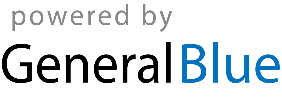 